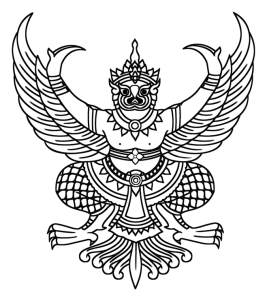 ประกาศองค์การบริหารส่วนตำบลท่าม่วง
เรื่อง   ประกวดราคาซื้อรถยนต์บรรทุกน้ำอเนกประสงค์  จำนวน 1 คัน                                        ด้วยวิธีการทางอิเล็กทรอนิกส์ (e-Auction) 		ด้วยองค์การบริหารส่วนตำบลท่าม่วง  มีความประสงค์จะประกวดราคาซื้อ โครงการจัดซื้อรถบรรทุกน้ำดับเพลิงเอนกประสงค์  ตัวรถ 6 ล้อ เครื่องยนต์ดีเซลขนาดไม่น้อยกว่า 200 แรงม้า ตอนหน้าหัวเก๋งบรรจุพนักงานได้ 3 คน (รวมคนขับ) ตอนท้ายติดตั้งถังบรรจุน้ำปริมาตรความจุไม่น้อยกว่า 7,000 ลิตร พร้อมติดตั้งสเปรย์ด้านท้ายสำหรับรดน้ำถนนและด้านข้าง ซ้าย – ขวา สำหรับรดน้ำต้นไม้ มีท่อดูด ท่อส่งน้ำ แท่นปืนฉีดน้ำเพื่อใช้ในงานบรรเทาสาธารณภัยให้กับประชาชน  จำนวน  1  คัน  (รายละเอียดตามคุณลักษณะเฉพาะแนบท้าย) ด้วยวิธีการทางอิเล็กทรอนิกส์  ราคากลาง  3,200,000.-  บาท (สามล้านสองแสนบาทถ้วน)                        ผู้มีสิทธิเสนอราคาจะต้องมีคุณสมบัติ  ดังต่อไปนี้ 
1.  เป็นนิติบุคคลผู้มีอาชีพขายพัสดุที่ประกวดราคาซื้อด้วยวิธีการทางอิเล็กทรอนิกส์  
2.  ไม่เป็นผู้ที่ถูกระบุชื่อไว้ไนบัญชีรายชื่อผู้ทิ้งงานของทางราชการและได้แจ้งเวียนชื่อแล้ว 
3.  ไม่เป็นผู้ได้รับเอกสิทธิ์หรือความคุ้มกัน  ซึ่งอาจปฏิเสธไม่ยอมขึ้นศาลไทย เว้นแต่รัฐบาลของ ผู้เสนอราคาได้มีคำสั่งให้สละสิทธิ์ความคุ้มกันเช่นว่านั้น 
4. ไม่เป็นผู้มีผลประโยชน์ร่วมกันกับผู้เสนอราคารายอื่นที่เข้าเสนอราคาให้แก่เทศบาลตำบลเหมือง และไม่เป็นผู้มีผลประโยชน์ร่วมกันระหว่างผู้เสนอราคากับผู้ให้บริการตลาดกลางอิเล็กทรอนิกส์ ณ วันประกาศประกวดราคาซื้อด้วยวิธีการทางอิเล็กทรอนิกส์ หรือไม่เป็นผู้กระทำการอันเป็นการขัดขวางการแข่งขันราคาอย่างเป็นธรรมในการประกวดราคาซื้อด้วยวิธีการทางอิเล็กทรอนิกส์ครั้งนี้ 
5. นิติบุคคลที่จะเข้าเป็นคู่สัญญาต้องไม่อยู่ในฐานะเป็นผู้ไม่แสดงบัญชีรายรับรายจ่าย หรือแสดงบัญชี รายรับรายจ่ายไม่ถูกต้องครบถ้วนในสาระสำคัญ                     
6. นิติบุคคลที่จะเข้าเป็นคู่สัญญากับเทศบาล ซึ่งดำเนินการจัดซื้อจัดจ้างด้วยวิธีการทางอิเล็กทรอนิกส์ (e-Government Procurement : e-GP) ต้องลงทะเบียนในระบบอิเล็กทรอนิกส์ขององค์การบริหารส่วนตำบลบัญชีกลาง ที่เว็บไซต์ศูนย์ข้อกวดราคาจัดซื้อจัดจ้างภาครัฐ                     
7. คู่สัญญาต้องรับจ่ายเงินผ่านบัญชีเงินฝากกระแสรายวัน เว้นแต่การรับจ่ายเงินแต่ละครั้ง ซึ่งมีมูลค่า ไม่เกิน 30,000 บาท คู่สัญญาอาจรับจ่ายเป็นเงินสดก็ได้
 		กำหนดยื่นเอกสารประกวดราคาซื้อด้วยวิธีการทางอิเล็กทรอนิกส์ ในวันที่ 25 ธันวาคม 2558  เวลา 09.00 – 16.00 น. ณ สำนักงานองค์การบริหารส่วนตำบลท่าม่วง และกำหนดเสนอราคาในวันที่ 5 มกราคม 2559  ตั้งแต่เวลา 10.00 – 10.30 น.                      ผู้สนใจติดต่อขอรับเอกสารประกวดราคาซื้อด้วยวิธีการทางอิเล็กทรอนิกส์  ได้ที่ สำนักงานองค์การบริหารส่วนตำบลท่าม่วง ระหว่างวันที่ 4 – 17 ธันวาคม 2558 ตั้งแต่เวลา 09.00 - 16.00 น.
ดูรายละเอียดได้ที่เว็บไซต์  www.gprocurement.go.th  หรือ www.thamuang-kan.go.th  หรือสอบถามทางโทรศัพท์  0-3461-2818  , 034 – 612492  ในวันและเวลาราชการประกาศ  ณ  วันที่   4  เดือน ธันวาคม  พ.ศ.2558     

(นายวรเดช  กาญจนอโนทัย)นายกองค์การบริหารส่วนตำบลท่าม่วง